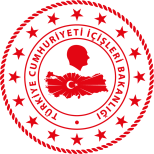 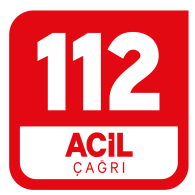 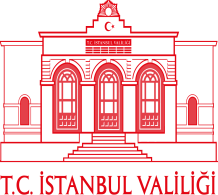 İSTANBUL VALİLİĞİ  112 ACİL ÇAĞRI MERKEZİ MÜDÜRLÜĞÜPERSONEL GİRİŞ-ÇIKIŞ KARTI TALEP FORMUYukarıdaki bilgilerin doğruluğunu beyan ederim.NOT: 1 Adet fotoğraf eklenecektir.			                                                                                                       		                                                                                                    BİRİM SORUMLUSU             	                                                                                                                                        ……./……./……  TESLİM-TESELLÜM BELGESİDİR       Müdürlüğümüz giriş-çıkışlarında kullanılmak üzere hazırlanan ……………………….. nolu personel giriş-çıkış kartını teslim ettim/aldım. …/…/2021                                                                                                                               TESLİM EDEN                                                                                                           TESLİM ALANT.C. KİMLİK NOADISOYADIUNVANIGÖREVİCEP TELEFONU NOİMZA